               ҠАРАР		        № 25                              РЕШЕНИЕ         06 июнь 2023й.                                                                  06 июня 2023 г.«О внесении изменений в Правила землепользования и застройки сельского поселения Сергиопольский сельсовет муниципального района Давлекановский район» В соответствии со статьями 31, 32, 33  Градостроительного кодекса Российской Федерации, статьей 28 Федерального закона от 6 октября 2003 года № 131-ФЗ «Об общих принципах организации местного самоуправления в Российской Федерации», Уставом сельского поселения Сергиопольский сельсовет муниципального района Давлекановский район Республики Башкортостан, Совет сельского поселения Сергиопольский сельсовет муниципального района Давлекановский район Республики Башкортостанр е ш и л: Внести в Правила землепользования и застройки сельского поселения Сергиопольский сельсовет муниципального района Давлекановский район, утвержденных решением Совета сельского поселения Сергиопольский сельсовет муниципального района Давлекановский район от 18.07.2019 года № 28  следующие изменения:        1.1. В таблицу № 2 «Градостроительные регламенты использования территорий в части видов разрешенного использования земельных участков и объектов капитального строительства» и установить для территориальной жилой зоны «ЖУ» основной вид разрешенного использования «малоэтажная многоквартирная жилая застройка» (код 2.1.1);        1.2. Изложить пункт 1 статьи 59 «Жилая территориальная зона» в новой редакции:В состав жилых территориальных зон включены:          -  зона «ЖУ» - малоэтажная жилая застройка (индивидуальное жилищное строительство; размещение жилого дома (отдельно стоящего здания количеством надземных этажей не более чем три, высотой не более двадцати метров, которое состоит из комнат и помещений вспомогательного использования, предназначенных для удовлетворения гражданами бытовых и иных нужд, связанных с их проживанием в таком здании, не предназначенного для раздела на самостоятельные объекты недвижимости); выращивание сельскохозяйственных культур; размещение индивидуальных гаражей и хозяйственных построек от 600 кв.м до 2000 кв.м; - приусадебный участок личного подсобного хозяйства для размещения жилого дома, не предназначенного для раздела на квартиры (дома, пригодные для постоянного проживания и высотой не выше трех надземных этажей); производства сельскохозяйственной продукции; размещения гаража и иных вспомогательных сооружений; содержания сельскохозяйственных животных  с приусадебными земельными участками от 1000 до  и ведения крестьянского и личного подсобного хозяйства с участками от 1000 до , не требующими организации санитарно-защитных зон;- размещение жилого дома, имеющего одну или несколько общих стен с соседними жилыми домами (количеством этажей не более чем три, при общем количестве совмещенных домов не более десяти и каждый из которых предназначен для проживания одной семьи, имеет общую стену (общие стены) без проемов с соседним домом или соседними домами, расположен на отдельном земельном участке и имеет выход на территорию общего пользования (жилые дома блокированной застройки) с земельными участками от 600 кв.м до ;- разведение декоративных и плодовых деревьев, овощных и ягодных культур;- размещение индивидуальных гаражей и иных вспомогательных сооружений; обустройство спортивных и детских площадок, площадок для отдыха.       1.3. Внести изменения в таблицу №5 «Градостроительные регламенты использования территорий в части предельных (минимальных и (или) максимальных) размеров земельных участков и параметров разрешенного строительства, реконструкции объектов капитального строительства» и установить для территориальной зоны ЖУ минимальную площадь земельного участка -  и максимальную площадь земельного участка - .1.4. Внести изменение в таблицу № 3 «Градостроительные регламенты использования территорий в части видов разрешенного использования земельных участков и объектов капитального строительства» и установить, как основной вид, для зоны «Сх» основной вид разрешенного использования «сенокошение» (код 1.19), «выпас сельскохозяйственных животных» (код 1.20).1.5. Добавить вид разрешенного использования «для ведения огородничества» (код 13.1) для территориальной жилой зоны «ЖУ».2. Контроль за исполнением настоящего решения возложить на постоянную комиссию по бюджету, налогам, вопросам муниципальной собственности (председатель  Гаус А. В.).3. Настоящее решение подлежит обнародованию в установленном порядке и размещению на официальном сайте Совета муниципального района Давлекановский район Республики Башкортостан в сети Интернет (раздел «Поселения муниципального района).Башҡортостан РеспубликаһыДәүләкән районымуниципаль районыныңСергиополь ауыл Советы ауыл биләмәhе Советы453406, Дәүләкән районы, Сергиополь ауылы, Үҙәк урам, 1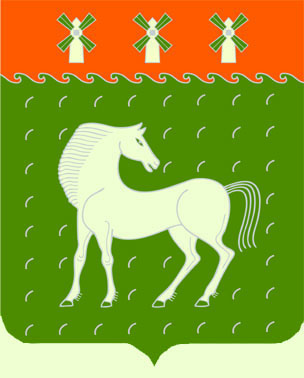 Советсельского поселения  Сергиопольский сельсовет муниципального района Давлекановский районРеспублики Башкортостан453406, Давлекановский район, д. Сергиополь,ул. Центральная, 1 Глава сельского поселениямуниципального района Давлекановский районРеспублики Башкортостан	                                     А. З. Абдуллин